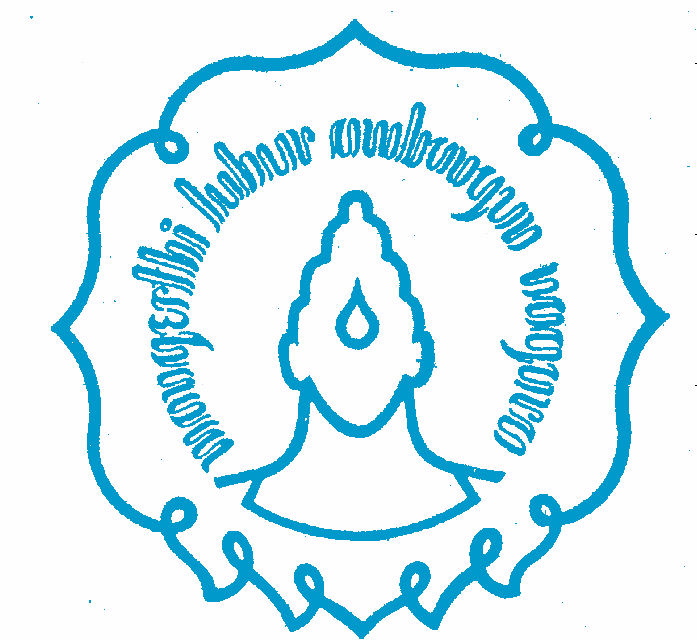 PERMOHONAN SEMINAR HASIL RISET DAN NASKAH PUBLIKASI IIKepada,Yth:Kepala Program Studi S3 Linguistik Pascasarjana UNSDisertasi dengan Judul:Disusun oleh:Nama	: 	Nomor Induk Mahasiswa	: 	Program Studi	: S3 LinguistikTelah memenuhi syarat untuk dilanjutkan ke tahap penilaian kelayakan disertasi, kami mengusulkan nama tim penilai kelayakan disertasi adalah:Nama: 	, institusi: 	Nama: 	, institusi: 	Demikian atas perhatiannya disampaikan terima kasih.Surakarta, .....................................MengetahuiPromotor  ………………………………………..NIP. .....................................................Mahasiswa…………………………NIM. …………………..Ko-Promotor  I………………………………………NIP. ...................................................Ko Promotor  II………………………………………NIP. ...................................................